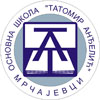 УПУТСТВО ЗА УЧЕНИКЕ И РОДИТЕЉЕЗА ЗАВРШНИ ИСПИТ2022. ГОДИНЕЗавршни испит полажу сви ученици осмог разреда, као и одрасли који стичу основно образовање у складу са законом који се уређује образовање одраслих.Завршни испит ученици осмог разреда полажу три дана – првог дана се полаже српски, односно матерњи језик, другог математикa, а трећег комбиновани тест.Ученици имају обавезу да пре приступања испиту са одељењским старешином благовремено провере тачност својих личних података и података о успеху током школовања у бази података.Испит сва три дана почиње у 9.00 часова и траје 120 минута.Ученици су дужни да у школу дођу најкасније до 8.15 часова сва три дана одржавања испита.Школа обезбеђује по две плаве хемијске оловке за сваког ученика.На испит из српског, односно матерњег језика и на испит на коме се полаже комбиновани тест ученици треба да понесу и графитну оловку  и гумицу.На испит из математике ученици треба да понесу графитну оловку, гумицу, лењир, тругао и шестар.Ученици се распоређују у простор за полагање, односно у учионице према утврђеном Једниственом списку ученика (редни број са списка одговара броју места за полагање – означеном на клупи).Опште напоменеПрепоручује се да ученици одговоре прво пишу графитном оловком (што није обавезно), а тек на крају плавом хемијском оловком. Ово је важно, јер се одговори написани графитном оловком, као ни преправљани одговори написани хемијском оловком или хемијском оловком друге осим плаве боје, неће признавати при бодовању. Употреба хемијске оловке тзв. пиши-бриши није дозвољена (мастило ове оловке је нестабилно при загревању, што приликом скенирања тестова за прегледање може да доведе до нестајања записа).На завршном испиту није дозвољено коришћење мобилних телефона, калкулатора, бележака, папира, нити других материјала који не спадају у прописан прибор за испит. Ученици су дужни да на за то предвиђено место, испред учионице, одложе своје торбе, искључене мобилне телефоне, калкулаторе и друга техничка помагала, пернице, белешке, папире, храну и слично, осим воде/освежавајућег напитка.На испиту није дозвољено преписивање, разговор међу ученицима и ометање других ученика. Ученици ће бити удаљени са испита уколико не поштују прописану процедуру на испиту и упутства дата од стране дежурних наставника. Ученик који буде удаљен са теста добиће нула бодова на том тесту.Ученик који је удаљен са теста у следећем року може да полаже тест са кога је удаљен.Ученицима није дозвољено да напуштају просторију у којој се полаже испит пре 9:45 часова.Када ученици заврше израду теста, треба да позову дежурног наставника подизањем руке и да после предаје теста, напусте простор тако да не ремете рад других ученика.После објављивања привремених резултата, ученици имају право увида у свој тест, a заједно са родитељем, односно другим законским заступником и право приговора првостепеној комисији за приговоре уколико сматрају да су оштећени.Приликом провере резултата на појединачним тестовима на завршном испиту ученици треба да имају јасну и прецизну информацију о начину приказивања резултата на тестовима и начину бодовања.Остваривање права на увид у тест и приговор може се обавити електронским путем на  порталу Моја средња школа https://mojasrednjaskola.gov.rs у складу са упутством на омотници теста – Примерак за ученика или непосредно у простору школе.Правилником о програму завршног испита у основном образовању и васпитању утврђено је да  је у укупом броју од  највише 40 бодова на завршном испиту, удео појединачних тестова је: највише 13 бодова из српског, односно матерњег језика, највише 13 бодова из математике и највише 14 бодова на комбинованом тесту.На сваком појединачном тесту ученик решава 20 задатака, тј. максималан резултат на тесту је 20. Ради прецизног увида у постигнућа током и на крају испита, сваки ученик ће имати увид у два податка – резултат на тесту и број бодова за упис, тј. прерачунат резултат постигнут на тесту.Бодови које је ученик остварио за упис у средњу школу израчунавају се тако што се резултат постигнут на тесту из српског, односно матерњег језика и математике множи коефицијентом 0,65, а резултат постигнут на комбинованом тесту множи са коефицијентом 0,7.Формула за израчунавање броја бодова које је ученик има на основу општег успеха и резултата постигнутих на завршном испиту:Укупан број бодова за упис = (VI + VII + VIII) ∙ 4 + 0,65 ∙ СЈ + 0,65 ∙ МА + 0,7 ∙ КТVI – општи успех на крају VI разредаVII – општи успех на крају VII разредаVIII – општи успех на крају VIII разредаСЈ – резултат на тесту из српског / матерњег језикаМА – резултат на тесту из математикеКТ – резултат на комбинованом тестуТо значи да ће ученик који, на пример, има резултат 17 бодова на тесту из српског језика остварити 11,05 бодова на том тесту. Ради прецизног увида у постигнућа током и на крају испита, сваки ученик ће имати увид у два податка – резултат на тесту и број бодова на тесту, тј. прерачунат резултат постигнут на тесту.Формула за израчунавање броја бодова који полазник има на основу општег успеха и резултата постигнутих на завршном испиту:Укупан број бодова за упис =  ( VI + VII + VIII) ∙ 4 + ЈТ (ЗСЈ +  ЗМА + ЗКТ) VI – општи успех на крају VI разреда VII – општи успех на крају VII разреда VIII – општи успех на крају VIII разреда ЈТ (ЗСЈ + ЗМА + ЗКТ) – резултат јединственог теста (задаци из српког/матерњег,  језика, задаци из математике и комбиновани)Молимо родитеље, односно друге законске заступнике да:Воде рачуна да ученици доручкују и попију воду пре почетка завршног испита.Провере да ли су ученици понели потребан прибор за рад и ђачку књижицу.У провери резултата на појединачним тестовима на завршном испиту родитељи, односно други законски заступници ученика треба да имају јасну и прецизну информацију о начину приказивања резултата на тестовима и начину бодовања.Разредне старешине, 						Предсеник школске комисије, Јасмина Стевановић 8/1				Весна Јевђенијевић, директорка школеМаријана Милекић 8/2Чланови школске комисије Дејана Кићановић, психолог и Милан Поповић, педагог школеАприл, 2022. године